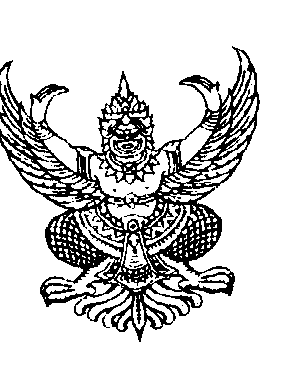 ประกาศองค์การบริหารส่วนตำบลสำพันตา      เรื่อง การรับโอน(ย้าย) พนักงานส่วนท้องถิ่นหรือข้าราชการประเภทอื่นมาดํารงตําแหน่งแทนตําแหน่งที่ว่าง--------------------------ด้วยองค์การบริหารส่วนตําบลสําพันตา อําเภอนาดี จังหวัดปราจีนบุรี มีความประสงค์รับโอน (ย้าย) พนักงานส่วนท้องถิ่นหรือข้าราชการประเภทอื่น เพื่อมาดํารงตําแหน่งแทนตําแหน่งที่ว่างตามกรอบ อัตรากําลังประจําปีงบประมาณ พ.ศ.๒๕๖๕ ดังต่อไปนี้๑.ตําาแหน่งสายผู้บริหารที่ว่าง และประสงค์รับโอน ๑.๑ ผู้อํานวยการกองสาธารณสุขและสิ่งแวดล้อม				จำนวน  1  อัตรา (นักบริหารงานสาธารณสุขและสิ่งแวดล้อม ระดับต้น)๒. ตำแหน่งประเภทวิชาการที่ว่าง และประสงค์รับโอน(ย้าย) ๒.๑ นักทรัพยากรบุคคล (ปฏิบัติการ/ชํานาญการ)				จํานวน ๑ อัตรา2.2 นักวิชาการศึกษา (ปฏิบัติการ/ชํานาญการ)				จํานวน ๑ อัตรา๓.ตําแหน่งประเภททั่วไปที่ว่าง และประสงค์รับโอน(ย้าย)๓.๑ เจ้าพนักงานป้องกันและบรรเทาสาธารณภัย (ปฏิบัติงาน/ชํานาญงาน)	จํานวน ๑ อัตรา๓.๒ เจ้าพนักงานจัดเก็บรายได้ (ปฏิบัติงาน/ชํานาญงาน)			จํานวน ๑ อัตรา๓.๓ นายช่างโยธา (ปฏิบัติงาน/ชํานาญงาน)					จํานวน ๑ อัตรา๓.๔ เจ้าพนักงานพัสดุ (ปฏิบัติงาน/ชํานาญงาน)				จํานวน ๑ อัตราทั้งนี้ หากมีความประสงค์จะโอนมาดํารงตําแหน่งที่ว่างดังกล่าว สามารถยื่นคําร้องขอโอน(ย้าย)พร้อมจัดส่งเอกสารเพื่อประกอบการพิจารณา ดังนี้1. คําร้องขอโอน(ย้าย)							จํานวน ๑ ชุด๒. สําเนาทะเบียบประวัติพนักงานส่วนตําบล /ก.พ.๗			จํานวน ๑ ชุด๓. หนังสือยินยอมให้โอน(ย้าย)						จํานวน ๑ ชุด๔. หนังสือรับรองความประพฤติจากผู้บังคับบัญชา				จํานวน ๑ ชุดโดยยื่นเอกสารได้ที่สํานักปลัดองค์การบริหารส่วนตําบลสําพันตา อําเภอนาดี จังหวัดปราจีนบุรีสอบถามรายละเอียดเพิ่มเติมได้ที่หมายเลขโทรศัพท์ ๐-๓๗๒๑-๐๘๕๗ ในวันและเวลาราชการจึงประกาศให้ทราบโดยทั่วกันประกาศ ณ วันที่  1 เดือน ตุลาคม พ.ศ. 2565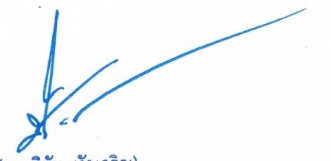    ( นายวิชัย  หัดเจริญ )    นายกองค์การบริหารส่วนตําบลสำพันตา